BESTELBON ACTIVITEITENCENTRUMNaam: 
Deze bestelbon mailen naar activiteitencentrum@kids.be.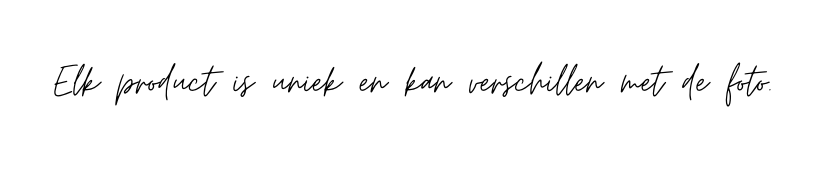 Product PrijsAantal Opmerkingen Bloemenplankje S€ 8,00Bloemenplankje M€ 10,00Bloemenplankje L€ 15,00Bloemenplankje XL€ 20,00Bloemenplankje met kaartje€ 12,00Droogbloemen in klei€ 7,00Droogbloemenkerstbal€ 5,00Klembord met droogbloemen, kaartje en gaatje voor sleutels€ 7,00Pakket kerstkaarten met enveloppen€ 7,50Vogelvoermok€ 3,00Gevulde dennenappel€ 3,00Voederhuisje€ 10,00Vogelvoederpakket€ 15,00Kerstboom met takjes€ 4,00Houten grote kerstboom€ 8,00Kerstslinger Christmas€ 3,00Kerstboompjes op kurk€ 5,00Kerstboompjes op stam€ 6,00Houten kerstbomen€ 15,00Kaarthouder met hulst€ 5,00Kerstslinger Kerstmis€ 5,00Voordeelpakket kerstdecoratie€ 45,00Badpakket€ 25,00Slaapmasker € 4,00Kersthangers jeans groen€ 5,00Kersthangers jeans oranje€ 5,00Kersthangers jeans rood€ 5,00